20 novembre 2020Joyeux anniversaire, K70 ! Celle qui a tranquillement changé la donne fête ses 50 ans« Vous tomberez amoureux de la VW K70, parce que VW entame un tout nouveau chapitre avec elle. » Tel était le slogan qui accompagnait la commercialisation de la Volkswagen K70 il y a 50 ans. Alliant traction, refroidissement par eau et design moderne, la berline de classe moyenne annonçait une ère nouvelle chez Volkswagen.Le 20 octobre 1970, Volkswagen tenait une conférence de presse à Salzgitter pour présenter la nouvelle K70 et l'usine érigée spécialement pour la construction de ce véhicule. Le dossier de presse de l’époque commençait ainsi : « Une nouvelle Volkswagen, à nulle autre pareille : la VW K70 ». En fait, de nombreux éléments de cette berline à trois volumes ont ouvert de nouveaux horizons. Avec ce modèle, Volkswagen était à l’aube d’une nouvelle ère de succès.Aspects techniques. Avec le moteur refroidi par eau et la transmission aux roues avant de la K70, Volkswagen a fait la transition vers un concept de propulsion inédit pour la marque, qui s’imposera ensuite avec succès avec la Passat et la Golf. La K70 reposait sur un châssis à suspension indépendante qui répondait aux normes les plus récentes. L'empattement exceptionnellement long dégageait un espace intérieur particulièrement généreux et offrait une expérience de conduite très agréable.Sécurité. En plus du confort de haut niveau, l’accent était mis sur la sécurité active et passive. Des caractéristiques telles que la cellule renforcée pour les passagers, les zones de déformation à l'avant et à l'arrière, le réservoir de carburant logé à l'arrière dans un espace protégé et le prééquipement de série pour les ceintures de sécurité sur tous les sièges ont établi de nouvelles références.Design. Dernier élément et non des moindres, le design fonctionnel et épuré était résolument tourné vers l’avenir et semble encore moderne aujourd’hui. Cette berline à trois volumes a été créée par Claus Luthe, l’un des plus importants designers automobiles de son époque. Des éléments de sa signature stylistique se retrouveront également dans des modèles Volkswagen ultérieurs tels que la Golf et la Polo.Convaincu d’entrée de jeuKarl-Günter Queißer fait partie de ceux qui ont vécu les premières heures de la K70 et l’époque du grand changement chez Volkswagen. Âgé aujourd’hui de 79 ans, il a commencé sa carrière chez Volkswagen en 1970 dans la nouvelle usine de Salzgitter en tant que peintre et vernisseur. Il se souvient encore bien des premières années qui s'inscrivaient dans une phase de bouleversement et de nouveaux départs. « C'était quelque chose de très spécial » : c’est en ces termes qu’il résume l’époque de la K70.Il a rapidement été convaincu par cette traction à moteur refroidi par eau, ses quatre portes et surtout son habitabilité et son volume de coffre sensationnels. Dès l'automne 1971, il a acheté sa première K70. Jusqu'alors, il avait conduit une Coccinelle, et le changement de modèle s’apparentait à un saut quantique. Après trois K70, il est devenu propriétaire d’une Volkswagen Golf. « L’évolution ne s’arrête jamais », confie cet homme qui accueille le changement par principe et le vit avec joie.De la K70 à l’ID.31 Aujourd'hui, il conduit deux véhicules : une K70 LS et une Golf 8. Avec la K70, il a réalisé un rêve : il participe avec succès à des rallyes et des balades de voitures anciennes. En septembre, une excursion à Salzgitter l’a conduit sur son ancien lieu de travail. En fait, il aurait voulu célébrer le cinquantenaire de la K70 avec son fan-club en organisant une sortie et une fête, mais les circonstances ne l’ont malheureusement pas permis cette année. Cet anniversaire a donc été célébré en « cercle restreint » à Salzgitter, ravivant des souvenirs d’une époque très particulière. Ce véhicule inhabituel attire toujours autant les regards et suscite l’intérêt des collaborateurs. Quant à l’ancien collègue, Karl-Günter, il répond avec passion à toutes les questions.Il est particulièrement fier d'avoir pu conduire chaque génération de Golf jusqu'à présent. Avec la Golf 8, la « numérique », il accueille une fois de plus le changement et le défi à bras ouverts, l’évolution ne s'arrête jamais. Et pour lui, une chose est sûre : il conduira aussi une ID.3 !ID.3 – consommation d’électricité en kWh/100 km (NEDC) : 15,4-14,5 (cycle combiné), émissions de CO2 en g/km : 0 ; classe énergétique : A+.Press contact VolkswagenJean-Marc PontevillePR ManagerTél. : +32 (0)2 536.50.36Jean-marc.ponteville@dieteren.beS.A. D’Ieteren N.VMaliestraat 50, rue du Mail1050 Brussel/BruxellesBTW/TVA BE0403.448.140RPR Brussel/RPM Bruxelles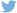 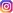 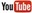 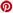 Plus d’informationshttp://www.dieteren.be/dieteren-auto-fr.htmlLa première Volkswagen à traction et refroidissement par eau a jeté les basesUne créatrice de tendances au design résolument tourné vers l’avenirUn fan de la première heure se souvient : « C’était quelque chose de très spécial »Le Groupe Volkswagenwww.volkswagenag.comD’Ieterenhttp://www.dieteren.com/fr